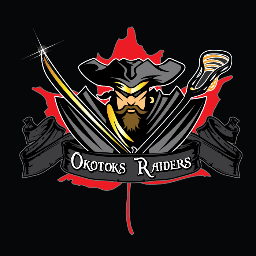 Hello Sponsors,The Okotoks Raiders  Spring Classic request your consideration in becoming a partner through sponsorship for our 17th Annual Spring Classic Lacrosse Tournament to be held on May 3-5, 2019. The Aldersyde field house as well as the Okotoks Rec Centre. We will have approximately 56 Teams with a total of 1100 players.The event is organized by the parents and is open to all boys Tyke, Novice, Peewee, Bantam, Midget Teams across Alberta.  As we are a non-profit organization, we rely on the generosity of donations and/or sponsorship through our local community businesses.  All contributions are graciously accepted.Please see below for sponsorship opportunities.Team Welcome Pkg $1500- 2 spots available first come first served- Company logo on tournament page, plus tournament social media accounts. Company logo on the team welcome bags. Display your company banner/ signage at the tournament. Heart and Hustle Pkg- $1000-  2 spots available. Company logo on tournament page, plus tournament social media accounts. Display company signage at tournament. Recognition for sponsoring Heart and Hustle awards. Medal Awards Pkg- $750- 3 spots available- Company logo on tournament page,  gold medal banner, plus tournament social media accounts. In-kind Pkg $250- All in-kind donations/ Raffle Baskets go towards floor time, ref costs.All donations monetary or raffle baskets of any amount are always graciously accepted.To purchase your sponsorship package please contact the tournament Coordinator; by April 2, 2019Jen Hoyle – okotokstournaments@gmail.com